Klauzula informacyjna w związku z przetwarzaniem danych osobowych XVII Targi Pracy i EdukacjiZgodnie z art. 13 ust. 1 i 2 Rozporządzenia Parlamentu Europejskiego i Rady (UE) 2016/679 z dnia 27 kwietnia 2016 r. w sprawie ochrony osób fizycznych w związku z przetwarzaniem danych osobowych i w sprawie swobodnego przepływu takich danych oraz uchylenia dyrektywy 95/46/WE (ogólne rozporządzenie o ochronie danych) (Dz. Urz. UE L 119 z 4.05.2016 r.) informuję, iż  przysługują Panu/Pani określone poniżej prawa związane z przetwarzaniem przez Powiatowy Urząd Pracy w Żurominie danych osobowych.Administratorem Pani/Pana danych osobowych jest Dyrektor Powiatowego Urzędu Pracy w Żurominie, adres: 09-300 Żuromin ul. Lidzbarska 27A, nr telefonu (23) 6573163, 6574106, 6574049, fax (23) 6573163, e-mail: wazu@praca.gov.pl  ; pup@pupzuromin.plKontakt z Inspektorem Ochrony Danych Osobowych, e-mail: administracyjny@pupzuromin.plPowiatowy Urząd Pracy przetwarza Pani/Pana dane osobowe na podstawie art. 6 ust. 1 lit. c Rozporządzenia, art. 36 ustawy z dnia 20 kwietnia 2004 r. o promocji zatrudnienia i instytucjach rynku pracy (t. j. Dz. U. z 2018 r., poz. 1265 ze zm.) oraz § 21 Rozporządzenia Ministra Pracy i Polityki Społecznej z dnia 14 maja 2014 r. w sprawie szczegółowych warunków realizacji oraz trybu i sposobów prowadzenia usług rynku pracy (Dz. U. z 2014 r., poz. 667) w celu realizacji zadań wynikających z w/w ustawy. Podstawą prawną przetwarzania Pani/Pana danych osobowych w zakresie wizerunku jest Pani/Pana dorozumiana zgoda.W związku z przetwarzaniem danych w celu wskazanym w pkt 2, Pani/Pana dane osobowe nie będą przekazywane podmiotom trzecim. Pani/Pana wizerunek będzie zamieszczony na stronie internetowej Powiatu Żuromińskiego, stronie internetowej Powiatowego Urzędu Pracy w Żurominie, Facebook Powiatu Żuromińskiego oraz w kwartalniku „Nasze Sprawy” wydawanym przez Powiat Żuromiński oraz w publikacjach, prezentacjach itp. materiałach wydawanych przez Powiat Żuromiński i Powiatowy Urząd Pracy w Żurominie w związku z promocją i podsumowaniem przedsięwzięcia.Pani/Pana dane osobowe będą przechowywane przez okres niezbędny do realizacji wskazanego w pkt 3 i 4 celu przetwarzania.W związku z przetwarzaniem przez Powiatowy Urząd Pracy w Żurominie Pani /Pana danych osobowych, przysługuje Pani/Panu:- prawo dostępu do treści danych, na podstawie art. 15 Rozporządzenia, 
- prawo do sprostowania danych, na podstawie art. 16 Rozporządzenia,
- prawo do usunięcia danych, na podstawie art. 17 Rozporządzenia,
- prawo do ograniczenia przetwarzania, na podstawie art. 18 Rozporządzenia,
- prawo do przenoszenia danych, na podstawie art. 20 Rozporządzenia.W przypadku uznania, że przetwarzanie przez Powiatowy Urząd Pracy Pani/Pana danych osobowych narusza przepisy Rozporządzenia, przysługuje Pani/Panu prawo do wniesienia skargi do organu nadzorczego do Prezesa Urzędu Ochrony Danych Osobowych.   Przysługuje Pani/Panu prawo do cofnięcia zgody na upowszechnianie wizerunku w dowolnym momencie bez wpływu na zgodność z prawem przetwarzania, którego dokonano na podstawie zgody przed jej cofnięciem. Wyrażenie zgody przez Panią/Pana na rozpowszechnienie wizerunku jest dobrowolne, brak wyrażenia zgody na publikację wizerunku nie miałby wpływu na możliwość udziału w przedsięwzięciu, ale wpłynąłby na ograniczenie jego promocji.    Dyrektor Powiatowego Urzędu Pracy w Żurominie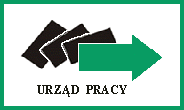 POWIATOWY  URZĄD  PRACY 
w  ŻUROMINIEul. Lidzbarska 27A,  09-300 Żuromintel. (23) 6573163, 6574106,  fax (23) 6573163 wew. 34e-mail: wazu@praca.gov.pl   lub pup@pupzuromin.pl 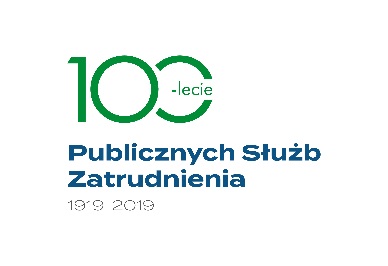 